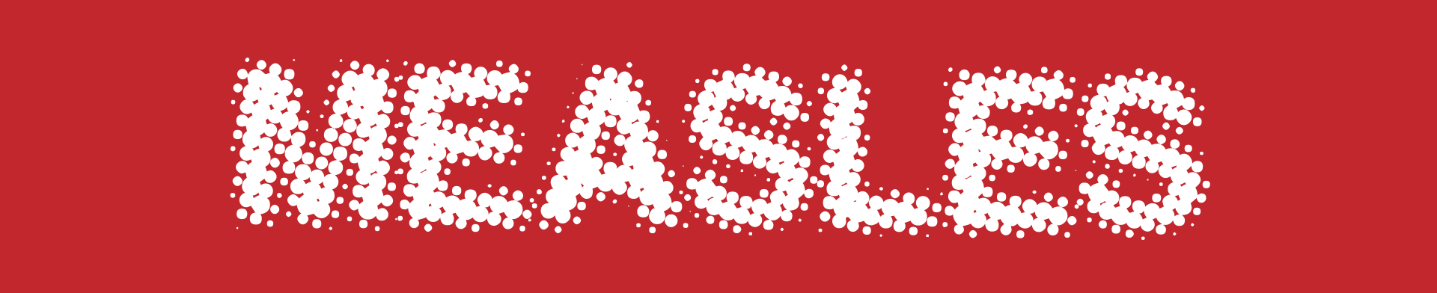 Measles is circulating in the UK. Measles is extremely infectious. It can cause serious illness, blindness, and even death.Do not attend GP surgeries and A&E departments without informing them that you think you have measles before you visit – you could spread the illness to others.Symptoms of measlesMeasles symptoms include:high feversore red, watery eyescoughinga runny noseaching and feeling generally unwella blotchy red brown rash, which usually appears after the first symptomsProtecting yourself from measlesTo protect yourself and those around you from measles:make sure your children get 2 MMR vaccines on time – the first at 12 months of age and the second at 3 years, 4 monthsif you or your children missed these vaccines, it’s not too late – ask for the free vaccine from your GP if you or your children aren’t up to dateThere are two vaccines available from your GP – the Priorix vaccine does not contain pork gelatineIf you think you have measlesIf you have symptoms of measles stay at home and phone your GP or NHS 111.For further information about measles please visit NHS.UK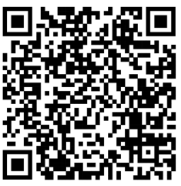 Additional information on the MMR vaccine is also available.	Do call 999 or go to A&E if you or your child has measles and:•	shortness of breath or becomes drowsy•	a high temperature that does not come down after taking paracetamol or ibuprofen•	confusion•	seizures (fits)•	has a rash that does not fade when pressed•	or your child is taking half their usual amount of feeds/fluids